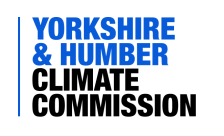 https://yorksandhumberclimate.org.ukAims: An independent Commission, bringing together public, private and third sector actors to support, guide and track the delivery of ambitious climate actions across the region, with an equal focus on promoting climate resilience and working towards net zero emissions. To do this, the Commission will act: in a positive, constructive and evidence-based way;in a fair, inclusive and just way so that no-one and nowhere is left out or left behind;in a sustainable way by supporting climate actions that also protect nature and biodiversity.By operating at the regional scale, the Commission will support local actions whilst also promoting Yorkshire in national and international debates. Membership: Chair – Liz Barber, CEO of Yorkshire Water. Vice Chairs: S Yorkshire - Dan Jarvis MP, Mayor of Sheffield City Region; N Yorkshire – Cllr Richard Cooper, Leader Harrogate Borough Council; W Yorkshire – Cllr Jack Hemingway, Deputy Leader Wakefield Council; Humber - Cllr Chris Matthews, Infrastructure and Climate lead for East Riding of Yorkshire Council. Director: Prof Andy Gouldson, University of Leeds. Commissioners: 33 senior leaders drawn from key organisations and groups across the region including the Environment Agency, NHS, CBI, TUC, Drax, Northern Powergrid, Northern Gas Networks, Community Energy England, Connect Housing, Asda, ITV, National Trust, Project Rome, EcoSikh, Aura Innovation, Sewell Construction, Yorkshire Wildlife Trust, Yorkshire Building Society, Yorkshire Universities, Greenhead College, the Carbon Literacy Project, Friends of the Earth, National Farmers Union, South Yorkshire Climate Alliance.Structureshttps://yorksandhumberclimate.org.ukLeadership Group: to oversee the governance and resourcing of the Commission and to ensure that its different activities are coordinated and joined-up. National Policy Forum: The point of contact between the Commission, the region’s MPs and Peers and key figures from DEFRA, BEIS, MHCLG and others. Regional Policy Forum: The point of contact between the Commission and senior officers with responsibility for climate change (net zero and resilience/flood protection) in authorities across the region. Climate Resilience Working Group: Leading the Commission’s work on climate risks and impacts, adaptation planning and building capacities for resilience. Convened by the Environment Agency and Yorkshire Water. Net Zero Working Group: Leading the Commission’s work on net zero and on transitions in energy, housing, the build environment, industry, transport and waste. Communities and Engagement Panel: Leading the Commission’s work on inclusion and engagement, and on communication and awareness building. Future Economy Panel: Leading the Commission’s work on business and economy including on employment and skills, finance and investment.Land and Nature Panel: Leading the Commission’s work connecting the climate emergency to land (inc. food and farming), rural development, ecology and biodiversity and nature-based solutions.Research and Evidence Panel: Ensuring that the Commission connects to the region’s research base to strengthen the evidence base underpinning its work and to allow it to foster and benefit from future research. Convened by Yorkshire Universities.  